Projekt „Innowacyjne szkolnictwo zawodowe na Mazowszu Płockim” współfinansowany ze środków Unii Europejskiej
w ramach Europejskiego Funduszu SpołecznegoZakład Doskonalenia Zawodowego w Płockuwraz z Gminą Miasto Płockoraz Mazowieckim Samorządowym Centrum Doskonalenia Nauczycielimają zaszczyt zaprosićna OGÓLNOPOLSKIE FORUM SZKOLNICTWA ZAWODOWEGOw ramach projektu„Innowacyjne szkolnictwo zawodowe na Mazowszu Płockim”które odbędzie się w dniach 21 – 22 kwietnia 2015 r. w JM HOTEL, ul. Grzybowska 45, 00 – 844 WarszawaIstnieje możliwość skorzystania z bezpłatnego noclegu z 21 na 22 kwietnia 2015 r.
Prosimy o potwierdzenie udziału oraz informację czy będą Państwo korzystali z noclegu
do dnia 20 kwietnia 2015 r. do godz. 12.00 pod nr tel. 24 268 94 40 lub e-mail: projekty@zdz-plock.com.plPROGRAM FORUMDzień I – 21 kwietnia (wtorek)Dzień II – 22 kwietnia (środa)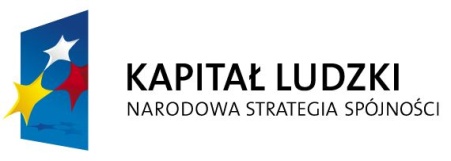 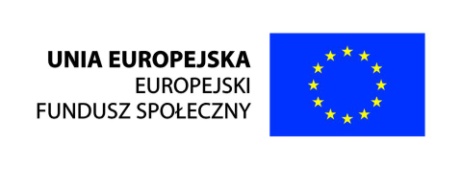 11.30 – 12.00Rozpoczęcie  Forum – Rola organizacji pozarządowych w kreowaniu zawodówAlina Lewicka – Prezes Zarządu Zakładu Doskonalenia Zawodowego w PłockuAndrzej Piłat – Prezes Zarządu Głównego Związku Zakładów Doskonalenia Zawodowego12.00 – 12.45Od pomysłu do efektów – projekt „Innowacyjne szkolnictwo zawodowe
na Mazowszu Płockim” od kuchniAleksandra Grzybowska, Agnieszka Luczewska – Zakład Doskonalenia Zawodowego
w Płocku12.45 – 13.00Projekty innowacyjne, czyli nowa jakość unijnych dotacjiJoanna Łupińska – Przewodnicząca zespołu PI-PWP projektów innowacyjnych-projektów współpracy ponadnarodowej w Mazowieckiej Jednostce Wdrażania Programów Unijnych13.00 – 13.15Przerwa kawowa13.15 – 14.00Kształcenie zawodowe młodzieży a potrzeby rynku pracyHanna Świątkiewicz-Zych – Dyrektor Departamentu Rynku Pracy w Ministerstwie Pracy
i Polityki Społecznej 14.00 – 14.45Praktyczny aspekt kształcenia zawodowegoEwa Konikowska-Kruk – Dyrektor Departamentu Kształcenia Zawodowego i Ustawicznego
w Ministerstwie Edukacji Narodowej14.45 – 15.30Kwalifikacje i kompetencje społeczne młodych w kontekście Krajowych Ram Kwalifikacjiprof. dr hab. Stefan Michał Kwiatkowski – Prorektor Akademii Pedagogiki Specjalnej im. Marii Grzegorzewskiej w Warszawie15.30 – 16.30Przerwa obiadowa16.30 – 17.15Szkoły kształcenia zawodowego i pracodawcy – pożądany model współpracydr Andrzej Arendarski – Prezes Krajowej Izby Gospodarczej17.15 – 18.00Rola samorządów w kreowaniu polityki edukacyjnejEwa Pietrzak – Pełnomocnik Prezydenta Miasta Płocka ds. Organizacji Pozarządowych19.00Kolacja9.00 – 10.009.00 – 10.00Nowe podejście do kształcenia ustawicznego oparte na uznawaniu efektów uczenia sięBeata Balińska – Ekspert Wiodący Zespołu ds. Współpracy Międzynarodowej w Instytucie Badań EdukacyjnychG R U P O W E   P A N E L E   D Y S K U S Y J N EG R U P O W E   P A N E L E   D Y S K U S Y J N EG R U P O W E   P A N E L E   D Y S K U S Y J N E10.00 – 11.30Panel I – Kształcenie zawodowe a jakość usług edukacyjnychEwa Fruczek – Główny Specjalista ds. Edukacji w Zakładzie Doskonalenia Zawodowego
w WarszawiePanel II – Innowacje w szkolnictwie zawodowym na przykładzie Zmodernizowanych programów praktyk zawodowych w PłockuZdzisław Sawaniewicz, Marian Kuć – konsultanci Mazowieckiego Samorządowego Centrum Doskonalenia NauczycieliPanel III – Model współpracy samorządu ze szkołami i pracodawcami
na bazie doświadczeń Samorządowej Rady Szkolnictwa ZawodowegoBogusław Sukiennik – Dyrektor Zespołu Szkół Budowlanych nr 1 w PłockuPanel I – Kształcenie zawodowe a jakość usług edukacyjnychEwa Fruczek – Główny Specjalista ds. Edukacji w Zakładzie Doskonalenia Zawodowego
w WarszawiePanel II – Innowacje w szkolnictwie zawodowym na przykładzie Zmodernizowanych programów praktyk zawodowych w PłockuZdzisław Sawaniewicz, Marian Kuć – konsultanci Mazowieckiego Samorządowego Centrum Doskonalenia NauczycieliPanel III – Model współpracy samorządu ze szkołami i pracodawcami
na bazie doświadczeń Samorządowej Rady Szkolnictwa ZawodowegoBogusław Sukiennik – Dyrektor Zespołu Szkół Budowlanych nr 1 w Płocku11.30 – 11.45Przerwa kawowaPrzerwa kawowa11.45 – 13.15Panel IV – Kształcenie praktyczne nauczycieli – korzyści i dobre praktykiZdzisław Sawaniewicz, Marian Kuć – konsultanci Mazowieckiego Samorządowego Centrum Doskonalenia NauczycieliPanel V – Innowacje w projektach edukacyjnych – szanse i zagrożeniaMarcin Szcześniak – Ekspert regionalnych i krajowych sieci tematycznych w zakresie walidacji produktów finalnych projektów innowacyjnych PO KLPanel IV – Kształcenie praktyczne nauczycieli – korzyści i dobre praktykiZdzisław Sawaniewicz, Marian Kuć – konsultanci Mazowieckiego Samorządowego Centrum Doskonalenia NauczycieliPanel V – Innowacje w projektach edukacyjnych – szanse i zagrożeniaMarcin Szcześniak – Ekspert regionalnych i krajowych sieci tematycznych w zakresie walidacji produktów finalnych projektów innowacyjnych PO KL13.15 – 13.30Podsumowanie i zakończenie ForumPodsumowanie i zakończenie Forum13.30PoczęstunekPoczęstunek